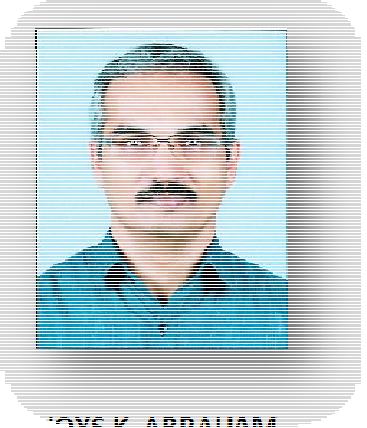 Professional ExperienceKhail Electrical Trading LLC, Ras Al KhaimahDesignation :  Showroom In charge.Duration:	May 1993 to August 2017Day to day running of Showroom and Store Improve organizational skills Comply with company policies and procedures Responsible for achieving sales targets Responsible for procurement and stock control Delivering a high standard of customer service Motivating and training staff to achieve monthly sales targets Proper documentation for all above as per ISO 9001-2000 standards ReferencesReferences can be provided on request.Curriculum VitaeCurriculum VitaeObjectiveLooking forward with wide practical caliber to work with areputed organization that gives me an opportunity where I canprove my abilities and which provides an environment to share myskills with others so that I will be a part of success in thatorganization.Name.  JOYS Name.  JOYS Name.  JOYS Name.  JOYS Profileemail.  Joys.373583@2freemail.com email.  Joys.373583@2freemail.com email.  Joys.373583@2freemail.com email.  Joys.373583@2freemail.com 24 Years of experience as a show room in charge includingcustomer service, Procurement, Stock control, training and safetyissues.Enjoys challenges and effectively working as a team playerunder pressure to achieve consistent results for the organization.EducationDiploma in Electrical Engineering, 1990Airco Technological Institute, KeralaRecognized by the Government of KeralaPersonal DetailsPersonal DetailsPersonal DetailsPersonal DetailsSecondary School Leaving Certificate, 1985D.O.B.D.O.B.14/05/1969Department of Education Kerala StateNationality.Nationality.INDIANINDIANMarital Status.Marital Status.Married.Married.Computer SkillsPassport DetailsPassport DetailsPassport DetailsPassport DetailsElectrical AutoCADPlace of Issue.Place of Issue.DubaiDubaiPeachtree AccountingDate of Issue.Date of Issue.28/02/2013Date of Expiry. 28/02/2013Date of Expiry. 28/02/2013Date of Expiry. 28/02/2013Date of Expiry. 28/02/2013Technical SkillsVisa StatusVisa StatusDesign and estimation of DBs, MDBs (up to 3200A), Capacitor-On transferable visaOn transferable visaOn transferable visaOn transferable visaBanks, Light Control Panels and all types of MCCs.Languages KnownLanguages KnownLanguages KnownLanguages KnownTesting and commissioning of LV.MV panels.English, Hindi, MalayalamEnglish, Hindi, MalayalamEnglish, Hindi, MalayalamEnglish, Hindi, MalayalamArabic (Spoken)Arabic (Spoken)Arabic (Spoken)Arabic (Spoken)Knowledge of local authority system requirements.Driving LicenseDriving LicenseFamiliar with Fire Control Panels and PLCs.Valid UAE Driving LicenseValid UAE Driving LicenseValid UAE Driving LicenseValid UAE Driving LicenseDate of Expiry. 14/06/2018Date of Expiry. 14/06/2018Date of Expiry. 14/06/2018Date of Expiry. 14/06/2018Familier with documentation as per ISO standard